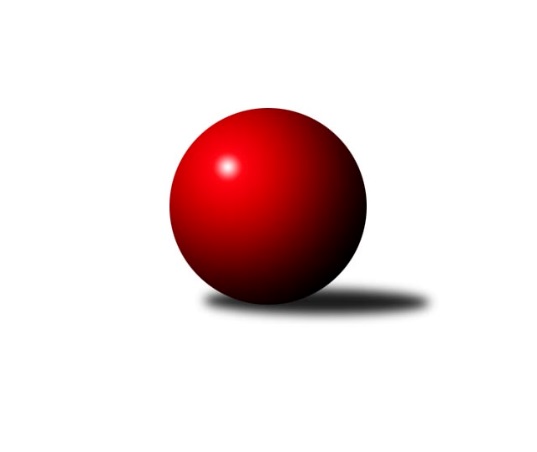 Č.4Ročník 2022/2023	27.10.2022Nejlepšího výkonu v tomto kole: 2512 dosáhlo družstvo: TJ Blatná DOP Strakonice a Písek 2022/2023Výsledky 4. kolaSouhrnný přehled výsledků:TJ Blatná D	- TJ Sokol Písek B	5:3	2512:2468	6.0:6.0	26.10.TJ Fezko Strakonice C	- TJ Fezko Strakonice B	5:3	2298:2237	5.0:7.0	27.10.Tabulka družstev:	1.	TJ Blatná D	4	3	0	1	20.0 : 12.0 	27.5 : 20.5 	 2336	6	2.	TJ Sokol Písek B	4	2	0	2	17.0 : 15.0 	27.5 : 20.5 	 2326	4	3.	TJ Fezko Strakonice C	4	2	0	2	13.0 : 19.0 	18.0 : 30.0 	 2323	4	4.	TJ Fezko Strakonice B	4	1	0	3	14.0 : 18.0 	23.0 : 25.0 	 2254	2Podrobné výsledky kola:	 TJ Blatná D	2512	5:3	2468	TJ Sokol Písek B	Petra Prýmasová	 	 181 	 219 		400 	 1:1 	 418 	 	219 	 199		Pavel Sitter	Jaroslav Pýcha	 	 260 	 192 		452 	 1:1 	 392 	 	198 	 194		Kateřina Maršálková	Bohuslava Říhová	 	 203 	 214 		417 	 0:2 	 472 	 	239 	 233		Marie Lukešová	Karel Koubek	 	 201 	 209 		410 	 2:0 	 393 	 	194 	 199		Jiří Richter	Josef Kohout	 	 183 	 205 		388 	 0:2 	 418 	 	204 	 214		Iva Švejcarová	Josef Navrátil	 	 208 	 237 		445 	 2:0 	 375 	 	194 	 181		Olga Procházkovározhodčí: Karel KoubekNejlepší výkon utkání: 472 - Marie Lukešová	 TJ Fezko Strakonice C	2298	5:3	2237	TJ Fezko Strakonice B	Karel Palán	 	 191 	 200 		391 	 0:2 	 399 	 	192 	 207		Jiří Linhart	Jakub Kareš	 	 190 	 211 		401 	 0:2 	 429 	 	212 	 217		Adriana Němcová	Vladimír Falc	 	 180 	 167 		347 	 1:1 	 387 	 	165 	 222		Václav Kalous	Jiří Maťátko	 	 202 	 193 		395 	 1:1 	 385 	 	187 	 198		Milada Pirožeková	Miroslav Kocour	 	 188 	 195 		383 	 1:1 	 361 	 	189 	 172		Marcela Kalesová	Josef Herzig	 	 189 	 192 		381 	 2:0 	 276 	 	128 	 148		Jaroslav Holfeldrozhodčí:  Vedoucí družstevNejlepší výkon utkání: 429 - Adriana NěmcováPořadí jednotlivců:	jméno hráče	družstvo	celkem	plné	dorážka	chyby	poměr kuž.	Maximum	1.	Marie Lukešová 	TJ Sokol Písek B	426.33	295.0	131.3	6.7	3/3	(472)	2.	Jaroslav Pýcha 	TJ Blatná D	424.00	293.5	130.5	5.5	2/3	(452)	3.	Matyáš Hejpetr 	TJ Fezko Strakonice B	422.50	288.5	134.0	4.5	2/2	(444)	4.	Karel Palán 	TJ Fezko Strakonice C	421.50	295.5	126.0	6.2	2/2	(440)	5.	František Nesveda 	TJ Blatná D	409.50	290.0	119.5	10.5	2/3	(443)	6.	Josef Navrátil 	TJ Blatná D	407.00	291.0	116.0	11.0	2/3	(445)	7.	Pavel Sitter 	TJ Sokol Písek B	405.33	285.0	120.3	11.0	3/3	(418)	8.	Iva Švejcarová 	TJ Sokol Písek B	400.67	277.7	123.0	8.3	3/3	(418)	9.	Miroslav Kocour 	TJ Fezko Strakonice C	397.25	283.0	114.3	11.0	2/2	(415)	10.	Petra Prýmasová 	TJ Blatná D	393.50	276.2	117.3	9.5	3/3	(404)	11.	Václav Poklop 	TJ Fezko Strakonice B	393.00	279.0	114.0	10.0	2/2	(414)	12.	Karel Koubek 	TJ Blatná D	391.00	281.0	110.0	9.3	3/3	(410)	13.	Jiří Linhart 	TJ Fezko Strakonice B	386.17	270.3	115.8	8.7	2/2	(399)	14.	Jiří Maťátko 	TJ Fezko Strakonice C	384.67	259.8	124.8	10.8	2/2	(410)	15.	Jaroslav Čejka 	TJ Fezko Strakonice C	384.25	274.3	110.0	13.0	2/2	(396)	16.	Josef Kohout 	TJ Blatná D	383.25	260.8	122.5	8.3	2/3	(419)	17.	Ondřej Skolek 	TJ Blatná D	377.67	276.0	101.7	14.7	3/3	(414)	18.	Bohuslava Říhová 	TJ Blatná D	377.50	269.2	108.3	10.8	3/3	(417)	19.	Adriana Němcová 	TJ Fezko Strakonice B	375.67	267.3	108.3	14.3	2/2	(438)	20.	Libor Hejpetr 	TJ Fezko Strakonice B	372.00	269.0	103.0	8.5	2/2	(403)	21.	Josef Herzig 	TJ Fezko Strakonice C	370.00	272.3	97.7	16.3	2/2	(384)	22.	Olga Procházková 	TJ Sokol Písek B	365.17	267.0	98.2	12.8	3/3	(385)	23.	Vladimír Falc 	TJ Fezko Strakonice C	364.75	265.0	99.8	14.8	2/2	(394)	24.	Jiří Richter 	TJ Sokol Písek B	357.00	259.3	97.7	13.7	3/3	(393)	25.	Miroslav Procházka 	TJ Sokol Písek B	351.50	264.5	87.0	19.8	2/3	(370)	26.	Jaroslav Holfeld 	TJ Fezko Strakonice B	337.50	250.5	87.0	16.5	2/2	(374)		Luboš Skuhravý 	TJ Blatná D	448.00	315.0	133.0	6.0	1/3	(448)		Kateřina Maršálková 	TJ Sokol Písek B	392.00	277.0	115.0	9.0	1/3	(392)		Zlatuše Hofmanová 	TJ Sokol Písek B	385.00	279.0	106.0	8.0	1/3	(385)		Jakub Kareš 	TJ Fezko Strakonice C	381.67	270.0	111.7	15.0	1/2	(401)		Milada Pirožeková 	TJ Fezko Strakonice B	378.50	265.0	113.5	12.0	1/2	(385)		Martina Bendasová 	TJ Sokol Písek B	371.50	263.5	108.0	10.5	1/3	(386)		Václav Kalous 	TJ Fezko Strakonice B	371.33	269.7	101.7	14.0	1/2	(387)		Marcela Kalesová 	TJ Fezko Strakonice B	361.00	254.0	107.0	9.0	1/2	(361)Sportovně technické informace:Starty náhradníků:registrační číslo	jméno a příjmení 	datum startu 	družstvo	číslo startu
Hráči dopsaní na soupisku:registrační číslo	jméno a příjmení 	datum startu 	družstvo	Program dalšího kola:5. kolo3.11.2022	čt	16:00	TJ Fezko Strakonice C - TJ Blatná D	3.11.2022	čt	19:00	TJ Fezko Strakonice B - TJ Sokol Písek B	Nejlepší šestka kola - absolutněNejlepší šestka kola - absolutněNejlepší šestka kola - absolutněNejlepší šestka kola - absolutněNejlepší šestka kola - dle průměru kuželenNejlepší šestka kola - dle průměru kuželenNejlepší šestka kola - dle průměru kuželenNejlepší šestka kola - dle průměru kuželenNejlepší šestka kola - dle průměru kuželenPočetJménoNázev týmuVýkonPočetJménoNázev týmuPrůměr (%)Výkon2xMarie LukešováPísek B4723xMarie LukešováPísek B114.74722xJaroslav PýchaBlatná D4522xJaroslav PýchaBlatná D109.844521xJosef NavrátilBlatná D4453xAdriana NěmcováFezko B109.044293xAdriana NěmcováFezko B4291xJosef NavrátilBlatná D108.144452xIva ŠvejcarováPísek B4181xJakub KarešFezko C101.924012xPavel SitterPísek B4184xPavel SitterPísek B101.58418